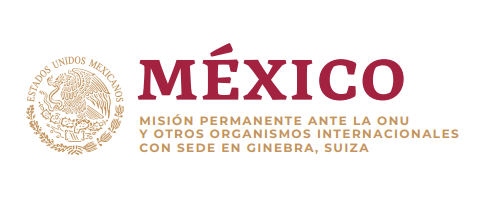 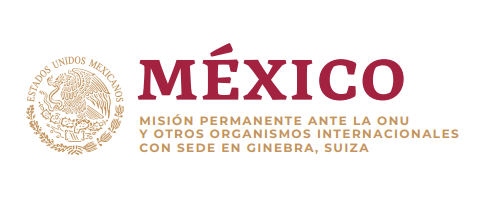 Intervención de la Delegación de México en el diálogo con Francia43º período de sesiones Mecanismo de Examen Periódico UniversalGinebra, lunes 1 de mayo de 2023Tiempo asignado: 55 segundosGracias, Presidente.Agradecemos la presentación de la delegación de Francia y celebramos la ratificación del Convenio 190 de la OIT, así como el lanzamiento de su política exterior feminista.México respetuosamente recomienda:Ratificar el Convenio 169 y el Convenio 189 de la OIT;Garantizar el principio de no devolución a solicitantes de asilo y adoptar medidas urgentes para proteger y repatriar a las niñas y niños franceses ubicados en campos de detención sirios, yGarantizar el derecho a una educación de calidad a niñas y niños migrantes no acompañados, residentes en territorios de ultramar e Indígenas, teniendo en cuenta sus necesidades particulares, así como su diversidad cultural y lingüística.En un espíritu constructivo, México ofrece su experiencia y asistencia técnica.Gracias.